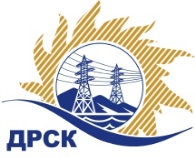 Акционерное Общество«Дальневосточная распределительная сетевая  компания»Протокол заседания Закупочной комиссии по вскрытию поступивших конвертовг. Благовещенск        Способ и предмет закупки: Открытый электронный запрос цен на право заключения Договора на поставку: «Самонесущие защищенные и изолированные провода».Плановая стоимость закупки: 1 087 307,00 руб. без учета НДС.Закупка 1088  р. 2.1.2 ГКПЗ 2017 г.ПРИСУТСТВОВАЛИ: члены постоянно действующей Закупочной комиссии АО «ДРСК» 1 уровняИнформация о результатах вскрытия конвертов:В адрес Организатора закупки поступило 5 (пять) заявок на участие в закупке, с которыми были размещены в электронном виде на сайте Единой электронной торговой площадки (АО «ЕЭТП»), по адресу в сети «Интернет»: https://rushydro.roseltorg.ru.Вскрытие конвертов было осуществлено в электронном сейфе Организатора закупки на ЕЭТП, в сети «Интернет»: https://rushydro.roseltorg.ru автоматически.Дата и время начала процедуры вскрытия конвертов с предложениями участников: 14:00 (время местное) 24.07.2017г.Место проведения процедуры вскрытия конвертов с заявками участников: Единая электронная торговая площадка, в сети «Интернет»: https://rushydro.roseltorg.ru.В конвертах обнаружены заявки следующих участников:Ответственный секретарь Закупочной комиссии 1 уровня АО «ДРСК»	Елисеева М.Г.  исп. Чуясова Е.Г.Тел. 397268№ 560/МКС-В24.07.2017№п/пНаименование Участника закупки и его адресЦена предложения на участие в закупке без НДС, руб.1ООО "Сервисный центр металлопроката" 
(620144, г. Екатеринбург, ул. Верещагина, д.  6А, комната 238)912 442,292ООО ''Торговый Дом ''УНКОМТЕХ'' 
(117312, г. Москва, ул. Вавилова, дом 13, строение 7)818 045,583ООО «Альянс» 
(308015, г. Белгород , ул. Пушкина, 49а, офис 33)864 051,984ООО "Вэлснаб" 
(630501, Новосибирский р-н, п. Краснообск , 5 офис (квартира) 121)884 807,885ООО "НЕВАЭНЕРГОПРОМ" 
(194100, г. Санкт-Петербург, пр. Лесной, д. 63, литер А, офис 409)813 715,47